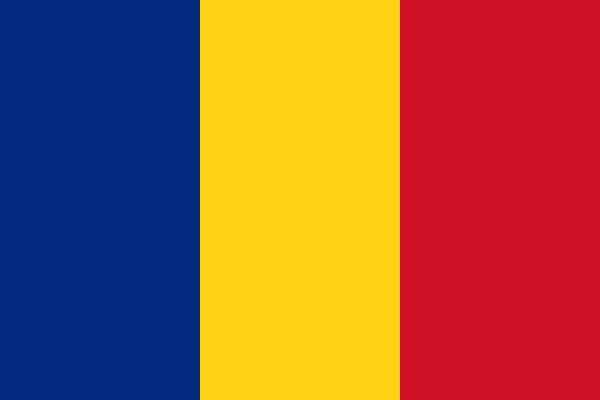 COMISIA DE SELECȚIE ȘI EVALUARE A PROIECTELOR SPORTIVENr…………/…………….PROCES VERBALÎncheiat în data de 09.06.2022, ora 15		În temeiul Dispoziției Președintelui Consiliului Județean Timiș nr. 359/31.05.2022 a fost constituită Comisia de selecție și evaluare a proiectelor sportive, în scopul finanțării nerambursabile de la bugetul Consiliului Județean Timiș pentru activitățile entităților sportive non-profit, cu sediul în județul Timiș formată din următoarele persoane:1. Calescu Mihaela-Maria - consilier judeţean – preşedinte2. Ghica Mario – expert superior Direcția Județeană pentru Sport și Tineret Timiș – membru3. Rașca Romulus – membru Academia Olimpică Română, Filiala Timiș – membru                                                                               4. Morariu Adina - consilier juridic superior Serviciul de consultanță și avizare juridică - membru5. Fenichiu Dănuț-Stelian – consilier superior Serviciul financiar-contabil –  membru6. Stoia Tiberiu – consilier principal Biroul de cultură, învăţământ, minorităţi, sport şi culte – secretar comisie, fără drept de vot.Comisia de evaluare şi selecţie a proiectelor sportive are următoarele atribuţii:a) Verifică dacă solicitanţii îndeplinesc condiţiile de participare, dacă sunt persoane fizice sau persoane juridice fără scop patrimonial – cluburi sportive de drept privat constituite conform legii, respectiv cele prevăzute la punctul 1.4 din Ghidul de finanțare;b) Verifică dacă au fost depuse toate documentele necesare şi dacă sunt respectate condiţiile de eligibilitate a proiectelor;c) Asigură respectarea principiilor care stau la baza atribuirii contractelor de finanţare nerambursabilă;d) Verifică dacă solicitanţii au făcut dovada cofinanţării proiectelor conform prevederilor legale;e) Verifică, analizează şi notează proiectele sportive în conformitate cu grila de acordare a  punctajelor;f) Stabileşte ierarhia ofertelor sportive în funcţie de valoarea, aria de acoperire, importanţa şi/sau reprezentativitatea proiectului sportiv la nivel local, judeţean, național şi/sau internaţional, pe baza punctajului obţinut;g) Stabileşte cuantumul şi categoriile de cheltuieli pentru care se va acorda finanţarea nerambursabilă;h) Verifică capacitatea solicitanţilor de a finaliza activitatea propusă;i) Asigură respectarea tuturor cerinţelor prevăzute de legislaţie şi ghidul de finanţare nerambursabilă.  Comisia este singura răspunzătoare de selectarea şi atribuirea finanţărilor nerambursabile conform art. 27 din Legea nr. 350/2005 privind regimul finanţărilor nerambursabile din fonduri publice alocate pentru activităţi nonprofit de interes general, cu modificările şi completările ulterioare. Mai mult, comisia este independentă, nimeni neputând cenzura activitatea acesteia, cu excepţia consilierilor judeţeni care aprobă proiectul de hotărâre.         Comisia de selecție și evaluare a proiectelor sportive a verificat dacă au fost respectate prevederile Legii nr. 350/2005 privind regimul finanţărilor nerambursabile din fonduri publice alocate pentru activităţi nonprofit de interes general, cu modificările şi completările ulterioare, respectiv Hotărârea Consiliului Județean Timiș nr. 114/2022 privind aprobarea Ghidului privind finanţarea nerambursabilă din fonduri publice a proiectelor sportive pe anul 2022 și a constatat că, în conformitate cu prevederile art. 16 din Legea nr. 350/2005, Consiliul Județean Timiș a publicat programul anual al finanţărilor nerambursabile în Monitorul Oficial al României, Partea a VI-a nr. 37/23.02.2022, anunțul de participare în Monitorul Oficial al României, Partea a VI-a nr. nr. 79/26.04.2022, pe site-ul www.cjtimis.ro și în 2 (două) cotidiene locale (Pressalert și Opinia Timișoarei), respectându-se termenul de 30 zile prevăzut de art. 20 din Legea nr. 350/2005.         Comisia de selecție și evaluare a proiectelor sportive a verificat depunerea/înregistrarea documentației de solicitare a finanțării nerambursabile conform termenului limită de depunere a proiectelor 31.05.2022 ora 16 – din anunțul de participare (Monitorul Oficial al României, Partea a VI-a nr. 79/26.04.2022).         Grila de acordare a punctajelor pentru proiectele sportive este următoarea:a) Promovarea sportului de performanță b) Sportul pentru toți Pentru a fi selectată în vederea finanţării, o propunere trebuie să întrunească un punctaj total de minim  60 la sută din punctajul total maxim.  În cazul în care punctajul total obţinut de o propunere de proiect este mai mic de 60 la sută din punctajul total maxim proiectul nu este eligibil de a primi finanţare.În cazul în care nu toate propunerile care vor întruni punctajele minime necesare vor putea primi finanţare, departajarea se face în funcţie de punctajul de la criteriul 1 pentru Sportul de performanţă şi criteriul 3 la Sportul pentru toţi, alocarea sumelor făcându-se în limita bugetului disponibil la momentul aprobării.Totodată, în situaţia în care la sportul de performanţă două sau mai multe proiecte vor obţine acelaşi punctaj, departajarea se va face în baza adeverinţei de la federaţia de profil cu privire la performanţa în ultimii 3 ani. Astfel, dacă un club sportiv are performanţă în ultimii 3 ani, iar alt club are performanţă doar pe 1 an sau 2 ani, si au acelaşi punctaj, va obţine finanţare clubul care are performanţă mai mare.Mai mult, la sportul de performanţă, cluburile sportive care nu prezintă adeverința de la federație cu date referitoare la rezultate, (titluri de campion, locuri 1, 2 și 3) obținute în campionate naționale/europene/mondiale ale echipei/sportivului, vor fi considerate neeligibile întrucât nu sunt în concordanţă cu obiectivul sportului de performanţă prevăzut de art. 1.5 alin. 2 lit. a) din Ghidul privind finanţarea nerambursabilă din fonduri publice a proiectelor sportive pe anul 2022.Pentru a participa la procedura de selecţie şi evaluare solicitantul trebuie să îndeplinească una din următoarele condiţii:     a)	Finanţarea sportului de masă, a sportului amator, a cluburilor de juniori, cadeţi şi tineret, a căror activitate nu este considerată activitate economică;sau     b)	Finanţarea cluburilor care desfăşoară în principal activităţi  neeconomice, dacă activităţile economice prestate nu depăşesc 20% din totalul activităţii desfăşurate anual.În situaţia în care pentru acelaşi ramură de sport se vor depune proiecte de către cluburi distincte atât pe programul sportul de performanţă cât şi pe programul sportul pentru toţi suma care poate fi atribuită pe proiectul depus pe programul sportul pentru toţi nu poate fi mai mare de 30% din valoarea maximă atribuită clubului care accesează în cadrul programului sportul de performanţă.	Este exclus dintr-o procedură pentru atribuirea contractului de finanţare nerambursabilă, respectiv nu este eligibil, solicitantul care se află în oricare din următoarele situaţii:nu şi-a îndeplinit obligaţiile de plată exigibile a impozitelor şi taxelor către bugetul de stat, precum şi către bugetul local;furnizează informaţii false în documentele prezentate;a comis o gravă eroare în materie profesională sau nu şi-a îndeplinit obligaţiile asumate printr-un alt contract de finanţare nerambursabilă;face obiectul unei proceduri de dizolvare sau lichidare ori se află deja în stare de dizolvare sau lichidare, în conformitate cu prevederile legale în vigoare;nu prezintă declaraţiile pe propria răspundere necesare de anexat cererii de finanţare;nu prezintă dovada contribuţiei de 10%;cererea de finanţare nu este semnată în original;cererea de finanţare are ca obiect activităţi nerelevante pentru obiectivele programului;cererea de finanţare şi /sau documentele sunt depuse după termenul limită anunţat de Consiliul Judeţean Timiş;proiectul sportiv nu respectă condiţiile şi criteriile de finanţare.	Autoritatea finanţatoare are dreptul de a cere solicitanţilor prezentarea de documente care dovedesc eligibilitatea precum şi documente edificatoare care să dovedească o formă de înregistrare ca persoană juridică sau de înregistrare/atestare ori apartenenţă din punct de vedere profesional, în conformitate cu prevederile legale în vigoare.Dosarul de participare la selecţia de oferte trebuie să conţină documentele prevăzute la art. 3.2 alin. (1) și alin (2) din Ghidul privind finanţarea nerambursabilă din fonduri publice a proiectelor sportive pe anul 2022, aprobat prin Hotărârea Consiliului Judeţean Timiş nr. 114/2022.Pentru a putea participa la procedura privind atribuirea contractului de finanţare nerambursabilă solicitanţii care pot participa la procedura privind atribuirea contractului de finanţare nerambursabilă trebuie să fie persoane juridice fără scop patrimonial care desfăşoară activităţi neeconomice sau care desfăşoară activităţi economice care nu depăşesc 20% din totalul activităţii desfăşurate anual, respectiv: cluburi sportive de drept privat înfiinţate şi cu sediul pe raza unităţii administrativ - teritoriale;asociaţii judeţene pe ramuri de sport cu sediul în judeţul Timiş, afiliate la federațiile sportive corespondente;federaţiile sportive naţionale, pentru programele sportive ce se desfăşoară pe raza judeţului Timiş;Comitetul Olimpic Sportiv Român, pentru programele sportive ce se desfăşoară pe raza judeţului Timiş.         În conformitate cu legislația și jurisprudența comunitară, finanțarea activității unui club sportiv nu implică ajutor de stat dacă activitatea vizată se adresează sportului de masă, sportului amator, a cluburilor de juniori, cadeți și tineret, a căror activitate nu este considerată activitate economică sau finanțarea se adresează unor cluburi care desfășoară în principal activități neeconomice, dacă activitățile economice prestate nu depășesc 20% din totalul activității desfășurate anual și nu afectează comerțul cu Statele Membre măsurile de sprijin având doar impact local, finanțarea îmbracă forma unor bonusuri de performanță acordate direct sportivilor, persoane fizice, de autoritățile locale sau este aplicabil principiul investitorului privat prudent, în speță dacă activitatea comercială este profitabilă.         Totodată se pot finanța activitățile sportive ale copiilor și tinerilor, fără a fi necesară respectarea criteriilor specifice ajutorului de stat, cu condiția existenței unei distincții clare între fluxurile financiare aferente activităților sportive derulate de secția de copii și tineret și cele aferente activităților sportivilor profesioniști.         Comisia de selecție și evaluare a proiectelor sportive a efectuat verificarea condițiilor de eligibilitate prevăzute în Hotărârea Consiliului Judeţean Timiş nr. 114/2022 pentru următoarele proiecte sportive:Sportul de performanţă      Proiectul depus de către Asociația Club Sportiv Alternative (Performanță și educație prin escaladă) este declarat neeligibil  întrucât asociația nu a depus toate documentele solicitate la punctul 3.(1) din Ghidul de finanțare și anume: Certificatul de grefă; Raport de activitate pentru anul precedent vizat de Direcția Județeană pentru Tineret și Sport Timiș; Adeverinţă de la federaţie cu privire la sportivii clubului dacă sunt sportivi profesionişti sau/şi sportivi amatori în înţelesul art. 14 din Legea 69/2000; Declaraţia notarială pe propria răspundere (Anexa nr. 11); Calendarul competițional.       Proiectul depus de Clubul Sportiv Academia de Judo Timișoara (Timiș 2022 Internațional Judo Training & Educațion Camp -Ediția 1) este declarat neeligibil  întrucât acesta cuprinde doar un stagiu de pregătire, fără vreo participare la un concurs prevăzut în calendarul competițional al Federației Române de Judo. Mai mult clubul nu a depus toate documentele solicitate la punctul 3.1 din Ghidul de finanțare și anume: În adeverința de la federație pentru ultimii 3 ani, nu sunt trecute date referitoare la rezultatele obținute; Dovada contribuției de 10% din surse proprii prezintă neconcordanțe cu privire la art.4 din contractul de sponsorizare; Adeverinţă de la federaţie cu privire la sportivii clubului dacă sunt sportivi profesionişti sau/şi sportivi amatori în înţelesul art. 14 din Legea 69/2000.            Proiectul depus de Clubul Sportiv de Fotbal CFR 1933 Timișoara (Și tinerii joacă futsal 2022) este declarat neeligibil întrucât clubul sportiv nu a depus toate documentele solicitate la punctul 3.(1) din Ghidul de finanțare și anume: Certificatul de atestare fiscală eliberat de Direcția Generală a Finanțelor Publice; Calendarul competițional.            Proiectul depus de Asociația Club Sportiv Kong Tank MMA (Liga anuală – Blood Fight League Interclub Promotion – Sezonul I) este declarat neeligibil întrucât asociația sportivă nu a depus toate documentele solicitate la punctul 3.(1) din Ghidul de finanțare și anume: Dovada contribuției de 10% din surse proprii sau dovada atragerii altor surse de finanțare; Dovada legitimării sportivilor, vizată la zi; Declarația notarială pe propria răspundere (Anexa nr. 10); Adeverinţă de la federaţie cu privire la sportivii clubului dacă sunt sportivi profesionişti sau/şi sportivi amatori în înţelesul art. 14 din Legea 69/2000; Adeverință de afiliere a clubului la federația de profil; Calendarul competițional; Certificatul de grefă este emis în anul 2021.            Proiectul depus de Filiala Asociației Club Sportiv AMC Rascing – ACS AMC Curse (Trofeul Timișoara – Etapă în Campionatul Național de Super Rally 2022) este declarat neeligibil întrucât filiala asociației sportive nu a depus toate documentele solicitate la punctul 3.(1) din Ghidul de finanțare și anume: Dovada legitimării sportivilor, vizată la zi; Adeverinţă de la federaţie cu privire la sportivii clubului dacă sunt sportivi profesionişti sau/şi sportivi amatori în înţelesul art. 14 din Legea 69/2000.            Proiectul depus de Club Sportiv Sport 4 Fun Timișoara (Timișul performant prin tenis) este declarat neeligibil întrucât clubul sportiv a desfășurat în anul 2021 activități economice ce depășesc 20% din totalul activității desfășurate anual, încălcând prevederile art. 1.4 din Ghidul de finanţare aprobat prin Hotărârea Consiliului Judeţean Timiş nr. 114/2022.            Proiectul depus de Federația Ecvestră Română (Campionatele balcanice ecvestre la disciplina sărituri peste obstacole) este declarat neeligibil întrucât structura sportivă nu a depus toate documentele solicitate la punctul 3.(1) din Ghidul de finanțare și anume: Dovada contribuției de 10% din surse proprii sau dovada atragerii altor surse de finanțare; Certificatul de identitate sportivă, cu mențiunea sportului pentru care se solicită finanțarea.            Proiectul depus de Asociația Club Sportiv Dominicii Timișoara (Accederea în grupele semifinale al J4 – handbal feminin) este declarat neeligibil întrucât structura sportivă nu a depus toate documentele solicitate la punctul 3.(1) din Ghidul de finanțare și anume: Adeverință de la federație care să conțină date referitoare la rezultate obținute; Adeverinţă de la federaţie cu privire la sportivii clubului dacă sunt sportivi profesionişti sau/şi sportivi amatori în înţelesul art. 14 din Legea 69/2000; Calendar competițional.Sportul pentru toţiProiectul depus de către Asociația Club Sportiv Atletico Timișoara (Promovarea fotbalului în rândul copiilor și adulților) este declarat neeligibil  întrucât asociația nu a depus Certificatul de identitate sportivă având în vedere prevederile art. 3.2 alin. (2), lit.(r) din Ghidul de finanţare aprobat prin Hotărârea Consiliului Judeţean Timiş nr. 114/2022.Proiectul depus de către Club Sportiv Comunal Dudeștii Noi (Cupa Mării Negre – Eforie Nord și Juniors cup 2022 Țara Hațegului ) este declarat neeligibil  întrucât clubul sportiv este de drept public și această sesiune de proiecte se adresează doar structurilor sportive de drept privat.           Proiectul depus de Asociația Club Sportiv Kong Tank MMA (Promovarea sportului de contact în liceele și școlile timișorene și timișene) este declarat neeligibil întrucât asociația sportivă nu a depus toate documentele solicitate la punctul 3.(1) din Ghidul de finanțare și anume: Dovada contribuției de 10% din surse proprii sau dovada atragerii altor surse de finanțare; Dovada legitimării sportivilor, vizată la zi; Declarația notarială pe propria răspundere (Anexa nr. 10); Adeverinţă de la federaţie cu privire la sportivii clubului dacă sunt sportivi profesionişti sau/şi sportivi amatori în înţelesul art. 14 din Legea 69/2000; Adeverință de afiliere a clubului la Asociația Județeană sau Federația Română Sportul pentru toți; Calendarul competițional; Certificatul de grefă este emis în anul 2021.Cluburile sportive ce nu au îndeplinit punctajul de 60 de puncte sunt:Asociația Club Sportiv Campioni Pentru Viitor Giroc – 57 puncte;Asociația Auto Club Rally Timiș – 55 puncte;Clubul Sportiv Alexandru Borlovan alias Sandy – 55 puncte;Haltere Club Timișoara – 55 puncte;           Având în vedere faptul că 14 structuri sportive au fost declarate eligibile întrunind punctaj peste 60 puncte, Comisia de selecție și evaluare a proiectelor sportive a stabilit în conformitate cu prevederile pct. 4.4 alin. 14 din Ghidul de finanţare aprobat prin Hotărârea Consiliului Judeţean Timiş nr. 114/2022 ca finanţările aprobate să fie aceleași sau mai mici decât suma solicitată, astfel încât a hotărât aprobarea următoarelor proiecte sportive după cum urmează:Sportul de performanţăComisia de selecție și evaluare a proiectelor sportiveCalescu Mihaela-Maria …………………………Ghica Mario …………………………….Rașca Romulus  …. .……………………………Morariu Adina …………………………….7.   Fenichiu Dănuț Stelian  ………………………...8.   Stoia Tiberiu  …………………………………….	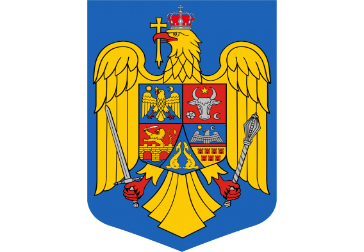 ROMÂNIAJUDEȚUL TIMIȘ CONSILIUL JUDEȚEAN    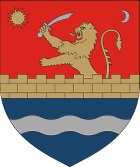 Nr. Crt.CRITERIICLUBURI SPORTIVE DE DREPT PRIVATPUNCTAJ MAXIM1.Anvergura proiectului, încadrarea pe nivele de importanță și relevanța sa251.1.1 - local11.1.2 - zonal21.1.3 - județean31.1.4 - național41.1.5 internațional51.6 – gradul de vizibilitate al proiectului și capacitatea sa de a consolida imaginea Județului Timiș51.7 – gradul de exploatare a potențialului turistic al județului Timiș52.Categoriile de vârstă cărora se adresează proiectul 102.1 Copii și juniori72.2 Seniori33. Încadrarea proiectului pe ramură de sport103.3.1 Olimpic 73.3.2 Neolimpic34.Fezabilitatea proiectului sportiv54.4.1 Experiența solicitantului în managementul de proiect și capacitate de administrare a proiectului24.4.2 Solicitantul are suficientă competență în domeniul căruia i se adresează proiectul35. Rezultatele proiectului sportiv propus105.5.1 Contribuția adusă de sportivii timiseni în ierarhiile stabilite la nivel local, județean, național și internațional de către federațiile de specialitate și Direcția Județeană pentru Sport Timiș65.5.2 Rezultate așteptate 46.Continuitatea proiectului57.Participarea în prima Divizie/Ligă a Campionatului Național, Cupa României, Campionat și Cupe Mondiale, Europene, Jocuri Olimpice – locuri 1,2 și 3, titluri de campion, etc307.Jocuri Olimpice/titluri de campion87.Cupe mondiale/titluri de campion77.Cupe Europene/titluri de campion57.Cupa României/Campionat Național – prima divizie/ligă/tiluri de campion47.Locul I37.Locul II27.Locul III18.Măsuri de protecţia mediului Proiectul prevede măsuri concrete prietenoase mediului precum:- interzicerea utilizării materialelor de plastic sau încurajarea utilizării materialelor reutilizabile,- reciclarea materialelor utilizate,- gestionarea responsabilă a deşeurilor utilizate cum ar fi colectarea selectivă,- eficientizarea energetică,- achiziţionarea de produse şi servicii ecologice,- utilizarea raţională şi nepoluantă a apei,- reducerea impactului asupra ecosistemelor şi biodiversităţii,- reducerea birocrației și digitalizarea proceselor,- mijloace alternative de transport sau încurajarea folosirii transportului în comun,- igienizarea traseelor etc.5PUNCTAJ TOTAL MAXIM100Nr. Crt.CRITERIICLUBURI SPORTIVE DE DREPT PRIVATPUNCTAJ MAXIM1. Anvergura proiectului 101.1.1 Număr estimat de participanți 61.2 Număr estimat de beneficiari indirecți42.Structura participanților pe categorii de vârstă152.2.1 Copii și tineri de vârstă preșcolară și școlară (4 – 18 ani)92.2.2 Adulți 18 – 55 ani42.3 Adulți peste 55 ani23. Încadrarea proiectului și relevanța sa pe nivele și în sistem valoric453.3.1 – local23.3.2 - zonal33.3.3 - județean43.3.4 - național63.3.5 - internațional103.3.6 – gradul de vizibilitate al proiectului și capacitatea sa de a consolida imaginea Județului Timiș103.3.7 – gradul de exploatare a potențialului turistic al județului Timiș104.Fezabilitatea proiectului sportiv54.4.1 Solicitantul are suficientă experiență în managementul de proiect și capacitate de administrare a proiectului34.4.2 Solicitantul are suficientă competență în domeniul căruia i se adresează proiectul25. Rezultatele și impactul proiectului sportiv propus55.1 Impactul asupra grupurilor țintă și beneficiarilor25.2 Impactul și rezultatele scontate sunt pozitive și concludente pentru contextul sportiv local 36. Continuitatea proiectului4   7.Obținerea locurilor 1, 2 și 3 în cadrul evenimentelor sportive         6   7.Locul I3   7.Locul II2   7.Locul III18.Măsuri de protecţia mediului Proiectul prevede măsuri concrete prietenoase mediului precum:- interzicerea utilizării materialelor de plastic sau încurajarea utilizării materialelor reutilizabile,- reciclarea materialelor utilizate,- gestionarea responsabilă a deşeurilor utilizate cum ar fi colectarea selectivă,- eficientizarea energetică,- achiziţionarea de produse şi servicii ecologice,- utilizarea raţională şi nepoluantă a apei,- reducerea impactului asupra ecosistemelor şi biodiversităţii,- reducerea birocrației și digitalizarea proceselor,- mijloace alternative de transport sau încurajarea folosirii transportului în comun,- igienizarea traseelor etc.10PUNCTAJ TOTAL MAXIM100Nr. crtStructura sportivăData înregistrareDenumireprogramDenumirea proiectuluiSuma solicitatăLEIEligibilitateClub Sportiv Quad Club Timișoara13951 din 20.05.2022Promovareasportului de performanțăSusținerea sportului de performanță a profesioniștilor și amatorilor în motocilism – categoria QUAD și ATV433.125EligibilAsociația Auto Club Rally Timiș14573 din 25.05.2022Promovareasportului de performanțăValorificarea aptitudinilor individuale într-un sistem organizat de selecție, pregătire prin organizarea competiției automobilistice și de karting de nivel național TIMIȘOARA TROPHY 2022100.700EligibilFiliala Asociației Club Sportiv AMC Rascing – ACS AMC Curse14775 din 26.05.2022Promovareasportului de performanțăTrofeul Timișoara – Etapă în Campionatul Național de Super Rally 2022252.090NeeligibilClubul Sportiv de Fotbal CFR 1933 Timișoara15080 din 30.05.2022Promovareasportului de performanțăȘi tinerii joacă futsal 2022400.000NeeligibilClub Sportiv Sport 4 Fun Timișoara15073 din 30.05.2022Promovareasportului de performanțăTimișul performant prin tenis162.895,50NeeligibilAsociația Club de Dans Sportiv Magnum V.R.D.15177 din 31.05.2022Promovareasportului de performanțăPerformanță și excelență în dansul sportiv național și european 2022205.206EligibilClub Sportiv Krepelka Motorsport15063 din 30.05.2022Promovareasportului de performanțăPromovarea performanței242.000EligibilAsociația Club Sportiv Pro Timiș15062 din 30.05.2022Promovareasportului de performanțăPro performanța136.000EligibilAsociația Club Sportiv Warriors15237 din 31.05.2022Promovareasportului de performanțăPromovarea performanței rugby-ului timișorean în etapele naționale de campionat79.200EligibilClubul Sportiv Academia de Judo Timișoara15268 din 31.05.2022Promovareasportului de performanțăTimiș 2022 Internațional Judo Training & Educațion Camp -Ediția 190.000NeeligibilAsociația Club Sportiv Floreta Timișoara15260 din 31.05.2022Promovareasportului de performanțăDezvoltarea scrimei în Timișoara298.530EligibilAsociația Clubul Lupo Racing15239 din 31.05.2022Promovareasportului de performanțăPromovarea sportului timișorean în competițiile naționale și internaționale de motocilism viteză121.657,95EligibilAsociația Club Sportiv Dominicii Timișoara15238 din 31.05.2022Promovareasportului de performanțăAccederea în grupele semifinale al J4 – handbal feminin33.999NeeligibilAsociația Club Sportiv Velocitas15051 din 30.05.2022Promovareasportului de performanțăSusuținerea calendarului competițional și promovarea ciclismului112.680EligibilClubul Sportiv Alternative15236 din 31.05.2022Promovareasportului de performanțăPerformanță și educație prin escaladă43.359NeeligibilFederația Ecvestră Română15162 din 31.05.2022Promovareasportului de performanțăCampionatele balcanice ecvestre la disciplina sărituri peste obstacole82.500NeeligibilAsociația Sportivă Clubul Moto Pascota Ioan Ilie15230 din 31.05.2022Promovareasportului de performanțăCampionii Județului Timiș270.000EligibilAsociația Clubul Sportiv V.N. Motorsport15074 din 30.05.2022Promovareasportului de performanțăPerformanță în motocilism246.960EligibilClubul Sportiv Nautic Banat Timișoara15064 din 30.05.2022Promovareasportului de performanțăCalendarul competițional 2022 al Clubului Sportiv Nautic Banat87.749EligibilAsociația Club Sportiv Campioni Pentru Viitor Giroc15179 din 31.05.2022Promovareasportului de performanțăDezvoltarea și susținerea atletismului de performanță în mediul rural182.736EligibilAsociația Clubul de Dans Sportiv Sportim Dance15240 din 31.05.2022Promovareasportului de performanțăPerformanță în dans sportiv 2022300.870EligibilAsociația Club Sportiv Dumbrăvița15185 din 31.05.2022Promovareasportului de performanțăSusținerea sportului de performanță pe plan național și internațional176.490EligibilAsociația Club Sportiv Sport Record Original15199 din 31.05.2022Promovareasportului de performanțăKarate-ka timișeni, amabasadori ai României în lume68.668EligibilClubul Sportiv Alexandru Borlovan alias Sandy15315 din 31.05.2022Promovareasportului de performanțăLeo în Campionatul Național Super Rally 2022215.825EligibilAsociația Club Sportiv Kong Tank MMA15307 din 31.05.2022Promovareasportului de performanțăLiga anuală – Blood Fight League Interclub Promotion – Sezonul I172.825NeeligibilHaltere Club Timișoara15187 din 31.05.2022Promovareasportului de performanțăSusținerea și promovarea sportului olimpic haltere70.000Eligibil                   TOTAL4.586.065,45Nr. crtStructura sportivăData ÎnregistrareDenumireprogramDenumirea proiectuluiSuma solicitatăLEIEligibilitateAsociația Club Sportiv Atletico Timișoara15329 din 31.05.2022Sportul pentru toțiPromovarea fotbalului în rândul copiilor și adulților87.219NeeligibilAsociația Club Sportiv Kong Tank MMA15306 din 31.05.2022Sportul pentru toțiPromovarea sportului de contact în liceele și școlile timișorene și timișene102.900NeeligibilClub Sportiv Comunal Dudeștii Noi15180 din 31.05.2022Sportul pentru toțiCupa Mării Negre – Eforie Nord și Juniors cup 2022 Țara Hațegului44.100Neeligibil (club de drept public)         TOTAL234.219Nr. crtStructura sportivăDenumireprogramDenumirea proiectuluiSuma solicitatăLEIPunctaj obținutSuma propusă1.Club Sportiv Quad Club TimișoaraPromovareasportului de performanțăSusținerea sportului de performanță a profesioniștilor și amatorilor în motocilism – categoria QUAD și ATV433.12560100.0002.Asociația Club de Dans Sportiv Magnum V.R.D.Promovareasportului de performanțăPerformanță și excelență în dansul sportiv național și european 2022205.20679100.0003.Club Sportiv Krepelka MotorsportPromovareasportului de performanțăPromovarea performanței242.0006280.0004.Asociația Club Sportiv Pro TimișPromovareasportului de performanțăPro performanța136.0006260.0005.Asociația Club Sportiv WarriorsPromovareasportului de performanțăPromovarea performanței rugby-ului timișorean în etapele naționale de campionat79.2006260.0006.Asociația Club Sportiv Floreta TimișoaraPromovareasportului de performanțăDezvoltarea scrimei în Timișoara298.5306450.0007.Asociația Clubul Lupo RacingPromovareasportului de performanțăPromovarea sportului timișorean în competițiile naționale și internaționale de motocilism viteză121.657,956080.0008.Asociația Club Sportiv VelocitasPromovareasportului de performanțăSusuținerea calendarului competițional și promovarea ciclismului112.6807140.0009.Asociația Sportivă Clubul Moto Pascota Ioan IliePromovareasportului de performanțăCampionii Județului Timiș270.00065100.00010.Asociația Clubul Sportiv V.N. MotorsportPromovareasportului de performanțăPerformanță în motocilism246.96069100.00011.Clubul Sportiv Nautic Banat TimișoaraPromovareasportului de performanțăCalendarul competițional 2022 al Clubului Sportiv Nautic Banat87.7497160.00012.Asociația Clubul de Dans Sportiv Sportim DancePromovareasportului de performanțăPerformanță în dans sportiv 2022300.87079100.00013.Asociația Club Sportiv DumbrăvițaPromovareasportului de performanțăSusținerea sportului de performanță pe plan național și internațional176.4906470.00014Asociația Sport Record OriginalPromovareasportului de performanțăKarate-ka timișeni, amabasadori ai României în lume68.6686150.000TOTAL1.050.000